课题1  爱护水资源导学案备课人 李宏贤杨爱霞课型：新授   日期：       班级：       姓名：      学习目标：1、了解世界和中国的水资源状况，学习用辩证的观点看待水资源的丰富和有限。 2、学会利用数字、图表、报刊和网络等资源获取信息并对其进行加工和整理。3、强化学生的爱水、节水意识。4、养成关心社会、为社会做贡献的时代责任感。学习重点：节约用水，防止水污染。学习难点：水体的污染。学习过程阅读课本P68-P72的内容，完成下列习题。1、地球表面约        被水覆盖，地球水储水量最大的地方是          。虽然地球上总水量很大，但淡水占全球储水量的2.53％，而能够饮用和使用的淡水不到总水量的               。2、水体污染的原因有: ①工业上的                                       的任意排放；②农业上                     ；③                      生活污水的任意排放。3、我们必须爱护水资源，一方面要              ，另一方面要                  。4、防治水体污染的方法：①减少             的产生；②对               使之符合排放标准；③农业上提倡        ；④生活污水              后再排放。    5、节水徽记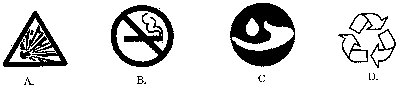 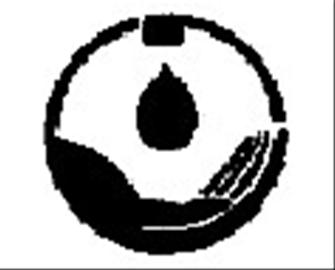 一、同步学习1、保护环境，防止空气和水体的污染是每个公民应尽的职责，下列做法中，有利于环境保护的是（    ）①控制工业生产中废气和废水的直接排放；②增大绿地面积；③开发生产无汞电池；④分类回收垃圾⑤生活污水处理后排放⑥禁止含磷洗涤剂的使用⑦合理使用农药和化肥⑧在水库周边兴建造纸厂A．全部    B．②④⑥⑧    C．①②③④⑦⑧     D．①②③④⑤⑥⑦2、 在现实生活中所观察到的下列现象主要是由于水被污染而产生的是（  ）A、城市地表逐渐下沉                      B、河流断流或干枯C、河中的鱼虾稀少或绝迹                   D、沙尘暴肆虐3、 某学校组织同学们对水资源状况进行调查，下述观点中错误的是（     ）A．水的污染加剧了淡水资源危机 B．节约用水是每个公民应尽的义务C．地球表面71%被水覆盖，可利用的淡水资源十分丰富 D．可以考虑对海水进行淡化来解决淡水危机4、 今年，我国世界水日的宣传主题为“转变用水观念，创新发展模式”。围绕这一主题采取的措施不合理的是（       ）A．将工业用水重复使用     B．农田灌溉改大水漫灌为喷灌或滴灌C．将对污水的处理再使用改为对地下水的大量开采使用D．将不间断注水的洗衣机换成分段注水的洗衣机5、我国淡水资源非常缺乏，在生活中要注意节约用水，保护水资源。下列叙述正确的是（        ）A．控制水中所有动植物的生长    B．设法提高工业用水的重复利用率C．废水只要无色透明就可以直接排放D．大量开采地下水以满足社会对水的需求6、 为提高市民的节水意识，南昌市近期举办了“豫章城里话节水”的征文活动。下面是部分市民征文中有关水的认识，其中不正确的是（     ）A．污水须经过处理后才能排放　   B．水是生命活动不可缺少的物质C．节约用水，做好水的循环利用　D．自来水厂可用硫酸铜给饮用水消毒三、反馈练习：1、水是生命之源，保护水资源、节约用水是我们的责任。下列做法不能节约用水的是(      )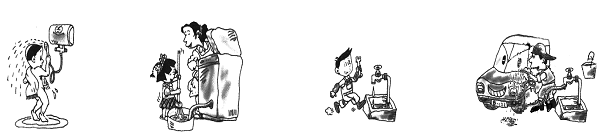 2、水是生命之源，它的保护和合理利用已受到人们的普遍关注。   请你说出“保护水资源，刻不容缓”的两点理由：①                                    ；②                                 。3、我们的地球表面3/4被水覆盖，但是世界上有20多亿人口面临淡水危机，减少污染和节约用水是解决这一危机的重要措施。请回答：（1）水体污染的主要来源是________________、工业“三废”、农业污染。（2）列举节约用水的两种方法________________________________________________。我能运用4、2006年我国世界水日的宣传主题为“转变用水观念，创新发展模式”，水资源的保护和合理使用已受到人们的普遍关注。下列用水行为符合这一主题的是①将工业冷却水进行循环利用   ②用未经处理的工业污水灌溉农田   ③用洗菜、淘米的水浇花、冲厕所   ④用喷淋节水龙头代替用水较多的旧式龙头   ⑤用大量的水冲洗汽车代替人工擦洗(       )A．②③④           B．①③④         C．③④⑤           D．①②⑤5、水是一种重要的自然资源，与人类和生命生存、工农业生产等息息相关。下列有关水的认识或观点，你认为正确的是                                          。A．水分子可通过高倍光学显微镜观察到  B．天然降水洁净清澈，提倡直接作饮用水C．水的比热比砂石、干泥土大得多，这是沿海地区气温日夜差比内陆地区小的主要原因D．水能灭火，可是把少量水洒到烧旺的煤炉中火焰反而更加猛烈，此时水起催化作用E．水是植物光合作用的原料，白天植物吸收大量的水主要用来满足光合作用的需要F．“水能载舟”是由于水有浮力，物体浸没在水中越深，受到的浮力越大G．用化学方法能使水变成燃油。“水变燃油”为人类提供了获得能源的新途径6、水是重要的自然资源，水资源不足，将严重影响人类生存。请结合下表回答：（1）我国的人均水量约为·a-1，居世界80几位，水资源紧缺程度为_____。（2）为保护有限的水资源，在防止水污染和节约用水两方面，你有什么好的建议和举措，试举二例：防止水污染方面_________________________________________________，节约用水方面__________________________________________________ (2)三峡工程二期已于开始蓄水。为防止三峡库区水被污染，应该采取的措施是       (填序号) ；①清理蓄水库库底固体废物；②防治船舶污染；③整治相关河流污染；④治理库区和上游区工业污染。水资源紧缺程度轻度缺水中度缺水重度缺水极度缺水人均水量（m3/年）1700－30001000－1700500－1000<500